  STAROSTWO POWIATOWE W PRUSZKOWIE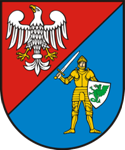 Filia Wydziału Obsługi Mieszkańców w Raszynie  STAROSTWO POWIATOWE W PRUSZKOWIEFilia Wydziału Obsługi Mieszkańców w RaszynieKARTA INFORMACYJNAKARTA INFORMACYJNAZnak:  WOM.5430.07.RWymiana zagranicznego prawa jazdy nieokreślonego 
w Konwencjach o ruchu drogowymZnak:  WOM.5430.07.Rnazwa sprawyKomórka organizacyjna:  Wydział Obsługi MieszkańcówKomórka organizacyjna:  Wydział Obsługi MieszkańcówWymagane dokumentywniosek,kolorowa fotografia o wymiarach 35 x 45 mm, wykonana na jednolitym jasnym tle, mająca dobrą ostrość oraz odwzorowująca naturalny kolor skóry obejmująca wizerunek od wierzchołka głowy do górnej części barków,
tak aby twarz zajmowała 70-80% fotografii, pokazująca wyraźnie oczy zwłaszcza źrenice i przedstawiająca osobę w pozycji frontalnej, bez nakrycia głowy i okularów z ciemnymi szkłami, patrzącą na wprost z otwartymi oczami nieprzesłoniętymi włosami, z naturalnym wyrazem twarzy i zamkniętymi ustami; fotografia powinna być wykonana nie wcześniej niż 6 miesięcy przed dniem złożenia wniosku,dowód uiszczenia opłaty za prawo jazdy,kserokopia prawa jazdy wydanego za granicą wraz z tłumaczeniem na język polski przez tłumacza przysięgłego (nie dotyczy prawa jazdy wydanego przez kraj członkowski UE po 19 stycznia 2013 r.),dokument tożsamości (do wglądu),dokument potwierdzający udzielenie pełnomocnictwa, jeżeli w sprawie występuje pełnomocnik (3_pełnomocnictwo).W przypadku gdy wnioskodawcą jest cudzoziemiec przebywający na terenie RP wymagany jest dokument tożsamości cudzoziemca - paszport oraz jeden z wymienionych niżej dokumentów wraz z potwierdzeniem czasowego zameldowania cudzoziemca:wiza Schengen lub wiza krajowa,karta pobytu wydana w związku z udzieleniem zezwolenia na zamieszkanie na pobyt czasowy,zaświadczenie o zarejestrowaniu pobytu obywatela Unii Europejskiejkarta pobytu członka rodziny obywatela Unii Europejskiejdokument potwierdzający prawo stałego pobytu obywatela Unii Europejskiej,karta stałego pobytu członka rodziny obywatela Unii Europejskiej,karta pobytu wydana w związku z udzieleniem zezwolenia na zamieszkanie na pobyt stały, zezwolenia na pobyt rezydenta długoterminowego Unii Europejskiej, nadanie statusu uchodźcy, udzielenie ochrony uzupełniającej lub zgoda na pobyt tolerowany.OpłatyOpłata za prawo jazdy 100 zł.Podstawa:Rozporządzenie Ministra Transportu, Budownictwa i Gospodarki Morskiej z dnia 
11 stycznia 2013 r. w sprawie wysokości opłat za wydanie dokumentów stwierdzających uprawnienia do kierowania pojazdami.Opłatę można uiścić kartą płatniczą w urzędzie lub wnieść na konto przelewem    Powiat Pruszkowski ul. Drzymały 30, 05-800 Pruszków    Nr konta 78 1090 1056 0000 0001 4821 9976.Opłatę skarbową w kwocie 17,00 zł za złożenie dokumentu stwierdzającego         udzielenie pełnomocnictwa można dokonać przelewem na konto Urzędu Gminy w Raszynie (Bank Spółdzielczy)  65 8004 0002 2001 0000 0316 0001 lub w kasie Urzędu.- ustawa z dnia 16 listopada 2006 r. o opłacie skarbowej.Miejsce złożenia dokumentów:     parter, pokój 14AMiejsce złożenia dokumentów:     parter, pokój 14ATermin załatwienia sprawy:  1.Sprawy nie wymagające zbierania, informacji lub wyjaśnień – wygenerowanie PKK do 2 dni roboczych.2. Do 1 miesiąca – sprawy wymagające postępowania wyjaśniającego.3. Do 2 miesięcy – sprawy szczególnie skomplikowane. Termin załatwienia sprawy:  1.Sprawy nie wymagające zbierania, informacji lub wyjaśnień – wygenerowanie PKK do 2 dni roboczych.2. Do 1 miesiąca – sprawy wymagające postępowania wyjaśniającego.3. Do 2 miesięcy – sprawy szczególnie skomplikowane. Sprawy prowadzą: koordynator zespołu główny specjalista Malwina Reca tel. 22-701 79 33, komunikacja@raszyn.plSprawy prowadzą: koordynator zespołu główny specjalista Malwina Reca tel. 22-701 79 33, komunikacja@raszyn.plTryb odwoławczy: Od decyzji przysługuje odwołanie do Samorządowego Kolegium Odwoławczego w Warszawie za pośrednictwem Starosty Pruszkowskiego w terminie 14 dni od dnia doręczenia decyzji.Tryb odwoławczy: Od decyzji przysługuje odwołanie do Samorządowego Kolegium Odwoławczego w Warszawie za pośrednictwem Starosty Pruszkowskiego w terminie 14 dni od dnia doręczenia decyzji.Podstawa prawna: Art. 14 ustawy z dnia 5 stycznia 2011 r. o kierujących pojazdami;§ 5 rozporządzenia Ministra Infrastruktury i Budownictwa z dnia 24 lutego 2016 r. w sprawie wydawania dokumentów stwierdzających uprawnienia do kierowania pojazdami.Podstawa prawna: Art. 14 ustawy z dnia 5 stycznia 2011 r. o kierujących pojazdami;§ 5 rozporządzenia Ministra Infrastruktury i Budownictwa z dnia 24 lutego 2016 r. w sprawie wydawania dokumentów stwierdzających uprawnienia do kierowania pojazdami.Formularze i wnioski do pobrania:1_wzór wniosku o wydanie prawa jazdy2_informacja wypełnianie wniosku_7Ze względów technicznych (ściśle wymagane rozmieszczenie pól, odpowiednia jakość druku) wniosek do niniejszych kart załączono w celach informacyjnych. Wymagane jest korzystanie
 z wniosków oryginalnych, dostępnych w wydziałach komunikacji.3_pełnomocnictwoFormularze i wnioski do pobrania:1_wzór wniosku o wydanie prawa jazdy2_informacja wypełnianie wniosku_7Ze względów technicznych (ściśle wymagane rozmieszczenie pól, odpowiednia jakość druku) wniosek do niniejszych kart załączono w celach informacyjnych. Wymagane jest korzystanie
 z wniosków oryginalnych, dostępnych w wydziałach komunikacji.3_pełnomocnictwo